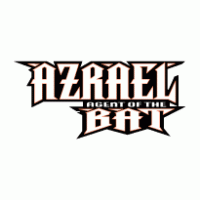 Batman: Sword Of AzraelJean-Paul Valley as Azrael.Issues:	 	4 [Mini-series]Date: 		October 1992 - January 1993Collected edition:Batman: Sword Of Azrael (#1-4).Azrael [Volume 1]Jean-Paul Valley as Azrael.Issues:		100 [Ongoing series]Date: 		February 1995 - May 2003This run also includes:#1,000,000			(1998);3 Annuals			(1995-1997);Azrael Plus+ The Question #1	(1996);Azrael/Ash			(1997).Collected editions:Batman: Contagion 				(Azrael #15-16);Batman: Cataclysm	 [New Edition]			(Azrael #40);Batman: The Road To No Man’s Land Vol. 2	(Azrael: Agent Of The Bat #47-49);Batman: No Man's Land Vol. 1 [New Edition] 	(Azrael: Agent Of The Bat #51-55);Batman: No Man's Land Vol. 2 [New Edition] 	(Azrael: Agent Of The Bat #56-57);Batman: No Man's Land Vol. 3 [New Edition] 	(Azrael: Agent Of The Bat #58);Batman: No Man's Land Vol. 4 [New Edition] 	(Azrael: Agent Of The Bat #59-61);DC One Million Omnibus				(Azrael 1,000,000).Azrael: Death's Dark KnightMichael (Washington) Lane as Azrael.Issues: 		3 [Mini-series]Date: 		May - July 2009The background and narrative that is outlined in Azrael: Death's Dark Knight is expanded further in the two-part story ‘’The Eighth Deadly Sin’’ that crosses between:Batman Annual #27 		(Part 1: "Casting The First Stone") 	(October 2009);Detective Comics Annual #11 	(Part 2: "Original Sin") 			(October 2009).Collected edition:Azrael: Death's Dark Knight(Azrael: Death’s Dark Knight #1-3, Batman Annual #27, Detective Comics Annual #11).Azrael [Volume 2]Michael (Washington) Lane as Azrael.Issues: 		18 [Ongoing series]Date: 		December 2009 - May 2011This second Azrael ongoing series picks up where Azrael: Death's Dark Knight left off.Collected editions:Azrael: Angel In The Dark 				(#1-6);Azrael: Killer Of Saints (Canceled)			(#7-13);Batman: Gotham Shall Be Judged			(#14-18).